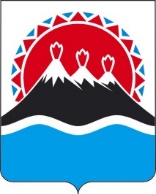 РЕГИОНАЛЬНАЯ СЛУЖБА ПО ТАРИФАМ И ЦЕНАМ КАМЧАТСКОГО КРАЯПРОЕКТ ПОСТАНОВЛЕНИЯг. Петропавловск-КамчатскийВ соответствии с Федеральным законом от 27.07.2010 № 190-ФЗ «О теплоснабжении», постановлениями Правительства Российской Федерации от 22.10.2012 № 1075 «О ценообразовании в сфере теплоснабжения», от 30.04.2014 № 400 «О формировании индексов изменения размера платы граждан за коммунальные услуги в Российской Федерации», приказами ФСТ России от 13.06.2013 № 760-э «Об утверждении Методических указаний по расчету регулируемых цен (тарифов) в сфере теплоснабжения», от 07.06.2013 № 163 «Об утверждении Регламента открытия дел об установлении регулируемых цен (тарифов) и отмене регулирования тарифов в сфере теплоснабжения», законом Камчатского края от 24.11.2020 № 521 «О краевом бюджете на 2021 год и на плановый период 2022 и 2023 годов», постановлением Правительства Камчатского края от 19.12.2008 № 424-П «Об утверждении Положения о Региональной службе по тарифам и ценам Камчатского края», протоколом Правления Региональной службы по тарифам и ценам Камчатского края от ХХ.12.2021 № ХХ ПОСТАНОВЛЯЮ:1. Внести в приложения 2 - 5 к постановлению Региональной службы по тарифам и ценам Камчатского края от 18.12.2019 № 360 «Об утверждении тарифов в сфере теплоснабжения АО «Корякэнерго» Устьевого сельского поселения Соболевского муниципального района, на 2020 - 2024 годы» изменения, изложив их в редакции согласно приложениям 1 - 4 к настоящему постановлению.2. Настоящее постановление вступает в силу через десять дней после дня его официального опубликования. Приложение 1к постановлению Региональной службыпо тарифам и ценам Камчатского края от ХХ.12.2021 № ХХ«Приложение 2к постановлению Региональной службыпо тарифам и ценам Камчатского края от 18.12.2019 № 360Экономически обоснованные тарифы на тепловую энергию на нужды отопления и горячего водоснабжения, поставляемую АО «Корякэнерго» потребителям Устьевого сельского поселения Соболевского муниципального района, на 2020 - 2024 годы* Выделяется в целях реализации пункта 6 статьи 168 Налогового кодекса Российской Федерации (часть вторая)                                                                                                                                                             ».         Приложение 2к постановлению Региональной службы            по тарифам и ценам Камчатского краяот ХХ.12.2021 № ХХ«Приложение 3к постановлению Региональной службы            по тарифам и ценам Камчатского краяот 18.12.2019 № 360Льготные тарифы на тепловую энергию, поставляемую АО «Корякэнерго»населению и исполнителям коммунальных услуг для населения
Устьевого сельского поселения Соболевского муниципального района, на 2020 - 2024 годы<*>  значения льготных тарифов на тепловую энергию для населения и исполнителям коммунальных услуг для населения на период 2022, 2023, 2024 годов устанавливаются при ежегодной корректировке тарифов экономически обоснованных с учетом утвержденных индексов изменения размера вносимой гражданами платы за коммунальные услуги в среднем по субъектам Российской Федерации и предельно допустимых отклонений по отдельным муниципальным образованиям от величины указанных индексов по субъектам Российской Федерации в соответствии с Основами формирования индексов изменения размера платы граждан за коммунальные услуги в Российской Федерации, утвержденными постановлением Правительства Российской Федерации от 30 апреля 2014 г. № 400 «О формировании индексов изменения размера платы граждан за коммунальные услуги в Российской Федерации».* Выделяется в целях реализации пункта 6 статьи 168 Налогового кодекса Российской Федерации (часть вторая)                                                                                                                                                             ».Приложение 3к постановлению Региональной службы            по тарифам и ценам Камчатского краяот ХХ.12.2021 № ХХ«Приложение 4к постановлению Региональной службы            по тарифам и ценам Камчатского краяот 18.12.2019 № 360Тарифы на теплоноситель, поставляемый АО «Корякэнерго» потребителям Устьевого сельского поселения Соболевского муниципального района,на 2020 – 2024 годы<*>  значения льготных тарифов на теплоноситель, поставляемый населению и исполнителям коммунальных услуг для населения на период 2022, 2023 и 2024 годов устанавливаются при ежегодной корректировке тарифов экономически обоснованных с учетом утвержденных индексов изменения размера вносимой гражданами платы за коммунальные услуги в среднем по субъектам Российской Федерации и предельно допустимых отклонений по отдельным муниципальным образованиям от величины указанных индексов по субъектам Российской Федерации в соответствии с Основами формирования индексов изменения размера платы граждан за коммунальные услуги в Российской Федерации, утвержденными постановлением Правительства Российской Федерации от 30 апреля 2014 г. № 400 «О формировании индексов изменения размера платы граждан за коммунальные услуги в Российской Федерации».* Выделяется в целях реализации пункта 6 статьи 168 Налогового кодекса Российской Федерации (часть вторая)                                                                                                                                                                  ».Приложение 4к постановлению Региональной службыпо тарифам и ценам Камчатского края от ХХ.12.2021 № ХХ«Приложение 5к постановлению Региональной службыпо тарифам и ценам Камчатского края от 18.12.2019 № 360Тарифы на горячую воду в открытой системе теплоснабжения (горячего водоснабжение), поставляемую АО «Корякэнерго» потребителям Устьевого сельского поселения Соболевского муниципального района, на 2020 - 2024 годы<*>  значение компонента на тепловую энергию и теплоноситель для населения и исполнителям коммунальных услуг для населения на период  2022, 2023 и 2024 годов устанавливается при ежегодной корректировке тарифов с учетом утвержденных индексов изменения размера вносимой гражданами платы за коммунальные услуги в среднем по субъектам Российской Федерации и предельно допустимых отклонений по отдельным муниципальным образованиям от величины указанных индексов по субъектам Российской Федерации в соответствии с Основами формирования индексов изменения размера платы граждан за коммунальные услуги в Российской Федерации, утвержденными постановлением Правительства Российской Федерации от 30 апреля 2014 г. № 400 «О формировании индексов изменения размера платы граждан за коммунальные услуги в Российской Федерации».Примечание: приказом Министерства жилищно-коммунального хозяйства и энергетики Камчатского края от 16.11.2015 № 549 «Об утверждении нормативов расхода тепловой энергии, используемой на подогрев холодной воды для предоставления коммунальной услуги по горячему водоснабжению в муниципальных образованиях, расположенных в границах Соболевского муниципального района Камчатского края» утвержден норматив расхода тепловой энергии, используемой на подогрев холодной воды для предоставления коммунальной услуги по горячему водоснабжению АО «Корякэнерго» в Устьевом сельском поселении Соболевского района Камчатского края. В соответствии с пунктом 42 Правил предоставления коммунальных услуг собственникам и пользователям помещений в многоквартирных домах и жилых домов, утвержденных постановлением Правительства Российской Федерации от 06.05.2011 №354, расчетная величина тарифа на горячую воду в открытой системе теплоснабжения (горячее водоснабжение) населению и исполнителям коммунальных услуг для населения с учетом вида благоустройства и с учетом НДС составляет:                                                                                                                                      ».[Дата регистрации]№[Номер документа]О внесении изменений в приложения 2 - 5 к постановлению Региональной службы по тарифам и ценам Камчатского края от 18.12.2019 № 360 «Об утверждении тарифов в сфере теплоснабжения АО «Корякэнерго» Устьевого сельского поселения Соболевского муниципального района, на 2020 - 2024 годы»Врио Руководителя [горизонтальный штамп подписи 1]В.А. Губинский№ п/пНаименование регулируемой организацииВид тарифаГод (период)ВодаОтборный пар давлениемОтборный пар давлениемОтборный пар давлениемОтборный пар давлениемОстрый и редуцированный пар№ п/пНаименование регулируемой организацииВид тарифаГод (период)Водаот 1,2 до 2,5 кг/см2от 2,5 до 7,0 кг/см2от 7,0 до 13,0 кг/см2свыше 13,0 кг/см2Острый и редуцированный пар1.Для потребителей, в случае отсутствия дифференциации тарифов по схеме подключенияДля потребителей, в случае отсутствия дифференциации тарифов по схеме подключенияДля потребителей, в случае отсутствия дифференциации тарифов по схеме подключенияДля потребителей, в случае отсутствия дифференциации тарифов по схеме подключенияДля потребителей, в случае отсутствия дифференциации тарифов по схеме подключенияДля потребителей, в случае отсутствия дифференциации тарифов по схеме подключенияДля потребителей, в случае отсутствия дифференциации тарифов по схеме подключенияДля потребителей, в случае отсутствия дифференциации тарифов по схеме подключенияДля потребителей, в случае отсутствия дифференциации тарифов по схеме подключения1.1АО «Корякэнерго»одноставочный руб./Гкал20201.2АО «Корякэнерго»одноставочный руб./Гкал01.01.2020 -30.06.202017 226,191.3АО «Корякэнерго»одноставочный руб./Гкал01.07.2020 -  31.12.202019 810,121.4АО «Корякэнерго»одноставочный руб./Гкал20211.5АО «Корякэнерго»одноставочный руб./Гкал01.01.2021 -30.06.202117 800,001.6АО «Корякэнерго»одноставочный руб./Гкал01.07.2021 -  31.12.202118 035,561.7АО «Корякэнерго»одноставочный руб./Гкал20221.8АО «Корякэнерго»одноставочный руб./Гкал01.01.2022 -30.06.202218 035,561.9АО «Корякэнерго»одноставочный руб./Гкал01.07.2022 -  31.12.202219 122,651.10АО «Корякэнерго»одноставочный руб./Гкал20231.11АО «Корякэнерго»одноставочный руб./Гкал01.01.2023 -30.06.202319 122,651.12АО «Корякэнерго»одноставочный руб./Гкал01.07.2023 -  31.12.202320 262,411.13АО «Корякэнерго»одноставочный руб./Гкал20241.14АО «Корякэнерго»одноставочный руб./Гкал01.01.2024 -30.06.202420 262,411.15АО «Корякэнерго»одноставочный руб./Гкал01.07.2024 -  31.12.202421 056,56АО «Корякэнерго»двухставочныйХХХХХХХАО «Корякэнерго»ставка за тепловую энергию, руб./ГкалАО «Корякэнерго»ставка за содержание тепловой мощности, тыс.руб./Гкал/ч в мес.АО «Корякэнерго»Население (тарифы указываются с учетом НДС)*Население (тарифы указываются с учетом НДС)*Население (тарифы указываются с учетом НДС)*Население (тарифы указываются с учетом НДС)*Население (тарифы указываются с учетом НДС)*Население (тарифы указываются с учетом НДС)*Население (тарифы указываются с учетом НДС)*Население (тарифы указываются с учетом НДС)*1.16АО «Корякэнерго»одноставочный руб./Гкал20201.17АО «Корякэнерго»одноставочный руб./Гкал01.01.2020 -30.06.202020 671,431.18АО «Корякэнерго»одноставочный руб./Гкал01.07.2020 -  31.12.202023 772,141.19АО «Корякэнерго»одноставочный руб./Гкал20211.20АО «Корякэнерго»одноставочный руб./Гкал01.01.2021 -30.06.202121 360,001.21АО «Корякэнерго»одноставочный руб./Гкал01.07.2021 -  31.12.202121 642,671.22АО «Корякэнерго»одноставочный руб./Гкал20221.23АО «Корякэнерго»одноставочный руб./Гкал01.01.2022 -30.06.202221 642,671.24АО «Корякэнерго»одноставочный руб./Гкал01.07.2022 -  31.12.202222 947,181.25АО «Корякэнерго»одноставочный руб./Гкал20231.26АО «Корякэнерго»одноставочный руб./Гкал01.01.2023 -30.06.202322 947,181.27АО «Корякэнерго»одноставочный руб./Гкал01.07.2023 -  31.12.202324 314,891.28АО «Корякэнерго»одноставочный руб./Гкал20241.29АО «Корякэнерго»одноставочный руб./Гкал01.01.2024 -30.06.202424 314,891.30АО «Корякэнерго»одноставочный руб./Гкал01.07.2024 -  31.12.202425 267,87АО «Корякэнерго»двухставочныйХХХХХХХАО «Корякэнерго»ставка за тепловую энергию, руб./ГкалАО «Корякэнерго»ставка за содержание тепловой мощности, тыс.руб./Гкал/ч в мес.№ п/пНаименование регулируемой организацииВид тарифаГод (период)ВодаОтборный пар давлениемОтборный пар давлениемОтборный пар давлениемОтборный пар давлениемОстрый и редуцированный пар№ п/пНаименование регулируемой организацииВид тарифаГод (период)Водаот 1,2 до 2,5 кг/см2от 2,5 до 7,0 кг/см2от 7,0 до 13,0 кг/см2свыше 13,0 кг/см2Острый и редуцированный пар1.Для потребителей, в случае отсутствия дифференциации тарифовпо схеме подключенияДля потребителей, в случае отсутствия дифференциации тарифовпо схеме подключенияДля потребителей, в случае отсутствия дифференциации тарифовпо схеме подключенияДля потребителей, в случае отсутствия дифференциации тарифовпо схеме подключенияДля потребителей, в случае отсутствия дифференциации тарифовпо схеме подключенияДля потребителей, в случае отсутствия дифференциации тарифовпо схеме подключенияДля потребителей, в случае отсутствия дифференциации тарифовпо схеме подключенияДля потребителей, в случае отсутствия дифференциации тарифовпо схеме подключенияДля потребителей, в случае отсутствия дифференциации тарифовпо схеме подключенияАО «Корякэнерго»одноставочный руб./ГкалАО «Корякэнерго»двухставочныйХХХХХХХАО «Корякэнерго»ставка за тепловую энергию, руб./ГкалАО «Корякэнерго»ставка за содержание тепловой мощности, тыс.руб./Гкал/ч в мес.АО «Корякэнерго»Население (тарифы указываются с учетом НДС)*Население (тарифы указываются с учетом НДС)*Население (тарифы указываются с учетом НДС)*Население (тарифы указываются с учетом НДС)*Население (тарифы указываются с учетом НДС)*Население (тарифы указываются с учетом НДС)*Население (тарифы указываются с учетом НДС)*Население (тарифы указываются с учетом НДС)*1.1АО «Корякэнерго»одноставочный руб./Гкал20201.2АО «Корякэнерго»одноставочный руб./Гкал01.01.2020 -30.06.20203 340,001.3АО «Корякэнерго»одноставочный руб./Гкал01.07.2020 -  31.12.20203 440, 001.4АО «Корякэнерго»одноставочный руб./Гкал20211.5АО «Корякэнерго»одноставочный руб./Гкал01.01.2021 -30.06.20213 440,001.6АО «Корякэнерго»одноставочный руб./Гкал01.07.2021 -  31.12.20213 350,001.7АО «Корякэнерго»одноставочный руб./Гкал20221.8АО «Корякэнерго»одноставочный руб./Гкал01.01.2022 -30.06.2022<*>1.9АО «Корякэнерго»одноставочный руб./Гкал01.07.2022 -  31.12.2022<*>1.10АО «Корякэнерго»одноставочный руб./Гкал20231.11АО «Корякэнерго»одноставочный руб./Гкал01.01.2023 -30.06.2023<*>1.12АО «Корякэнерго»одноставочный руб./Гкал01.07.2023 -  31.12.2023<*>1.13АО «Корякэнерго»одноставочный руб./Гкал20241.14АО «Корякэнерго»одноставочный руб./Гкал01.01.2024 -30.06.2024<*>1.15АО «Корякэнерго»одноставочный руб./Гкал01.07.2024 -  31.12.2024<*>АО «Корякэнерго»двухставочныйХХХХХХХАО «Корякэнерго»ставка за тепловую энергию, руб./ГкалАО «Корякэнерго»ставка за содержание тепловой мощности, тыс.руб./Гкал/ч в мес.№ п/пНаименование регулируемой организацииВид тарифаГод (период)Вид теплоносителяВид теплоносителя№ п/пНаименование регулируемой организацииВид тарифаГод (период)ВодаПар1.Экономически обоснованный тариф для населения и прочих потребителей (тарифы указываются без НДС) Экономически обоснованный тариф для населения и прочих потребителей (тарифы указываются без НДС) Экономически обоснованный тариф для населения и прочих потребителей (тарифы указываются без НДС) Экономически обоснованный тариф для населения и прочих потребителей (тарифы указываются без НДС) Экономически обоснованный тариф для населения и прочих потребителей (тарифы указываются без НДС) 1.1АО «Корякэнерго»одноставочный руб./куб.м01.01.2020 -30.06.2020264,491.2АО «Корякэнерго»одноставочный руб./куб.м01.07.2020 -  31.12.2020282,781.3АО «Корякэнерго»одноставочный руб./куб.м01.01.2021 -30.06.2021282,781.4АО «Корякэнерго»одноставочный руб./куб.м01.07.2021 -  31.12.2021323,451.5АО «Корякэнерго»одноставочный руб./куб.м01.01.2022 -30.06.2022323,451.6АО «Корякэнерго»одноставочный руб./куб.м01.07.2022 -  31.12.2022199,921.7АО «Корякэнерго»одноставочный руб./куб.м01.01.2023 -30.06.2023199,921.8АО «Корякэнерго»одноставочный руб./куб.м01.07.2023 -  31.12.2023204,391.9АО «Корякэнерго»одноставочный руб./куб.м01.01.2024 -30.06.2024204,391.10АО «Корякэнерго»одноставочный руб./куб.м01.07.2024 -  31.12.2024149,812.Экономически обоснованный тариф для населения и исполнителей коммунальных услуг (тарифы указываются с НДС)Экономически обоснованный тариф для населения и исполнителей коммунальных услуг (тарифы указываются с НДС)Экономически обоснованный тариф для населения и исполнителей коммунальных услуг (тарифы указываются с НДС)Экономически обоснованный тариф для населения и исполнителей коммунальных услуг (тарифы указываются с НДС)Экономически обоснованный тариф для населения и исполнителей коммунальных услуг (тарифы указываются с НДС)2.1АО «Корякэнерго»одноставочный руб./куб.м01.01.2020 -30.06.2020317,392.2АО «Корякэнерго»одноставочный руб./куб.м01.07.2020 -  31.12.2020339,342.3АО «Корякэнерго»одноставочный руб./куб.м01.01.2021 -30.06.2021339,342.4АО «Корякэнерго»одноставочный руб./куб.м01.07.2021 -  31.12.2021388,142.5АО «Корякэнерго»одноставочный руб./куб.м01.01.2022 -30.06.2022388,142.6АО «Корякэнерго»одноставочный руб./куб.м01.07.2022 -  31.12.2022239,902.7АО «Корякэнерго»одноставочный руб./куб.м01.01.2023 -30.06.2023239,902.8АО «Корякэнерго»одноставочный руб./куб.м01.07.2023 -  31.12.2023245,272.9АО «Корякэнерго»одноставочный руб./куб.м01.01.2024 -30.06.2024245,272.10АО «Корякэнерго»одноставочный руб./куб.м01.07.2024 -  31.12.2024179,773.Льготный (сниженный) тариф для населения и исполнителей коммунальных услуг (тарифы указываются с учетом НДС) *Льготный (сниженный) тариф для населения и исполнителей коммунальных услуг (тарифы указываются с учетом НДС) *Льготный (сниженный) тариф для населения и исполнителей коммунальных услуг (тарифы указываются с учетом НДС) *Льготный (сниженный) тариф для населения и исполнителей коммунальных услуг (тарифы указываются с учетом НДС) *Льготный (сниженный) тариф для населения и исполнителей коммунальных услуг (тарифы указываются с учетом НДС) *3.1АО «Корякэнерго»одноставочный руб./куб.м01.01.2020 -30.06.202090,003.2АО «Корякэнерго»одноставочный руб./куб.м01.07.2020 -  31.12.202090,003.3АО «Корякэнерго»одноставочный руб./куб.м01.01.2021 -30.06.202190,003.4АО «Корякэнерго»одноставочный руб./куб.м01.07.2021 -  31.12.202188,003.5АО «Корякэнерго»одноставочный руб./куб.м01.01.2022 -30.06.2022<*>3.6АО «Корякэнерго»одноставочный руб./куб.м01.07.2022 -  31.12.2022<*>3.7АО «Корякэнерго»одноставочный руб./куб.м01.01.2023 -30.06.2023<*>3.8АО «Корякэнерго»одноставочный руб./куб.м01.07.2023 -  31.12.2023<*>3.9АО «Корякэнерго»одноставочный руб./куб.м01.01.2024 -30.06.2024<*>3.10АО «Корякэнерго»одноставочный руб./куб.м01.07.2024 -  31.12.2024<*>№ п/пНаименование регулируемой организацииГод (период)Компонент на теплоноситель, руб./куб.мКомпонент на теплоноситель, руб./куб.мКомпонент на тепловую энергиюКомпонент на тепловую энергиюКомпонент на тепловую энергию№ п/пНаименование регулируемой организацииГод (период)Компонент на теплоноситель, руб./куб.мКомпонент на теплоноситель, руб./куб.мОдноставочный тариф, руб./ГкалДвухставочный тарифДвухставочный тариф№ п/пНаименование регулируемой организацииГод (период)Компонент на теплоноситель, руб./куб.мКомпонент на теплоноситель, руб./куб.мОдноставочный тариф, руб./ГкалСтавка за мощность, тыс. руб./Гкал/час в мес.Ставка за тепловую энергию, руб./Гкал1.Экономически обоснованный тариф для населения и прочих потребителей (тарифы указываются без НДС)Экономически обоснованный тариф для населения и прочих потребителей (тарифы указываются без НДС)Экономически обоснованный тариф для населения и прочих потребителей (тарифы указываются без НДС)Экономически обоснованный тариф для населения и прочих потребителей (тарифы указываются без НДС)Экономически обоснованный тариф для населения и прочих потребителей (тарифы указываются без НДС)Экономически обоснованный тариф для населения и прочих потребителей (тарифы указываются без НДС)Экономически обоснованный тариф для населения и прочих потребителей (тарифы указываются без НДС)1.1АО «Корякэнерго»01.01.2020 -30.06.2020264,4917 226,1917 226,191.2АО «Корякэнерго»01.07.2020 -  31.12.2020282,7819 810,1219 810,121.3АО «Корякэнерго»01.01.2021 -30.06.2021282,7817 800,0017 800,001.4АО «Корякэнерго»01.07.2021 -  31.12.2021323,4518 035,5618 035,561.5АО «Корякэнерго»01.01.2022 -30.06.2022323,4518 035,5618 035,561.6АО «Корякэнерго»01.07.2022 -  31.12.2022199,9219 122,6519 122,651.7АО «Корякэнерго»01.01.2023 -30.06.2023199,9219 122,6519 122,651.8АО «Корякэнерго»01.07.2023 -  31.12.2023204,3920 262,4120 262,411.9АО «Корякэнерго»01.01.2024 -30.06.2024204,3920 262,4120 262,411.10АО «Корякэнерго»01.07.2024 -  31.12.2024149,8121 056,5621 056,562.Экономически обоснованный тариф для населения и исполнителей коммунальных услуг (тарифы указываются с НДС)Экономически обоснованный тариф для населения и исполнителей коммунальных услуг (тарифы указываются с НДС)Экономически обоснованный тариф для населения и исполнителей коммунальных услуг (тарифы указываются с НДС)Экономически обоснованный тариф для населения и исполнителей коммунальных услуг (тарифы указываются с НДС)Экономически обоснованный тариф для населения и исполнителей коммунальных услуг (тарифы указываются с НДС)Экономически обоснованный тариф для населения и исполнителей коммунальных услуг (тарифы указываются с НДС)Экономически обоснованный тариф для населения и исполнителей коммунальных услуг (тарифы указываются с НДС)2.1АО «Корякэнерго01.01.2020 -30.06.2020317,3920 671,4320 671,432.2АО «Корякэнерго01.07.2020 -  31.12.2020339,3423 772,1423 772,142.3АО «Корякэнерго01.01.2021 -30.06.2021339,3421 360,0021 360,002.4АО «Корякэнерго01.07.2021 -  31.12.2021388,1421 642,6721 642,672.5АО «Корякэнерго01.01.2022 -30.06.2022388,1421 642,6721 642,672.6АО «Корякэнерго01.07.2022 -  31.12.2022239,9022 947,1822 947,182.7АО «Корякэнерго01.01.2023 -30.06.2023239,9022 947,1822 947,182.8АО «Корякэнерго01.07.2023 -  31.12.2023245,2724 314,8924 314,892.9АО «Корякэнерго01.01.2024 -30.06.2024245,2724 314,8924 314,892.10АО «Корякэнерго01.07.2024 -  31.12.2024179,7725 267,8725 267,873.Льготный (сниженный) тариф для населения и исполнителей коммунальных услуг (тарифы указываются с учетом НДС)Льготный (сниженный) тариф для населения и исполнителей коммунальных услуг (тарифы указываются с учетом НДС)Льготный (сниженный) тариф для населения и исполнителей коммунальных услуг (тарифы указываются с учетом НДС)Льготный (сниженный) тариф для населения и исполнителей коммунальных услуг (тарифы указываются с учетом НДС)Льготный (сниженный) тариф для населения и исполнителей коммунальных услуг (тарифы указываются с учетом НДС)Льготный (сниженный) тариф для населения и исполнителей коммунальных услуг (тарифы указываются с учетом НДС)Льготный (сниженный) тариф для населения и исполнителей коммунальных услуг (тарифы указываются с учетом НДС)3.1АО «Корякэнерго»01.01.2020 -30.06.202090,003 340,003 340,003.2АО «Корякэнерго»01.07.2020 -  31.12.202090,003 440,003 440,003.3АО «Корякэнерго»01.01.2021 -30.06.202190,003 440,003 440,003.4АО «Корякэнерго»01.07.2021 -  31.12.202188,003 350,003 350,003.5АО «Корякэнерго»01.01.2022 -30.06.2022<*><*><*>3.6АО «Корякэнерго»01.07.2022 -  31.12.2022<*><*><*>3.7АО «Корякэнерго»01.01.2023 -30.06.2023<*><*><*>3.8АО «Корякэнерго»01.07.2023 -  31.12.2023<*><*><*>3.9АО «Корякэнерго»01.01.2024 -30.06.2024<*><*><*>3.10АО «Корякэнерго»01.07.2024 -  31.12.2024<*><*><*>Тип благоустройстваНорматив расхода тепловой энергии, Гкал на 1 куб.м.Расчетный тариф на горячую воду,руб./куб. метр01.01.2020 -30.06.202001.01.2020 -30.06.202001.01.2020 -30.06.2020без полотенцесушителей0,0557276,0301.07.2020 -31.12.202001.07.2020 -31.12.202001.07.2020 -31.12.2020без полотенцесушителей0,0557281,6101.01.2021 -30.06.202101.01.2021 -30.06.202101.01.2021 -30.06.2021без полотенцесушителей0,0557281,6101.07.2021 -31.12.202101.07.2021 -31.12.202101.07.2021 -31.12.2021без полотенцесушителей0,0557274,6001.01.2022 -30.06.202201.01.2022 -30.06.202201.01.2022 -30.06.2022без полотенцесушителей0,0557274,6001.07.2022 -31.12.202201.07.2022 -31.12.202201.07.2022 -31.12.2022без полотенцесушителей0,0557274,60